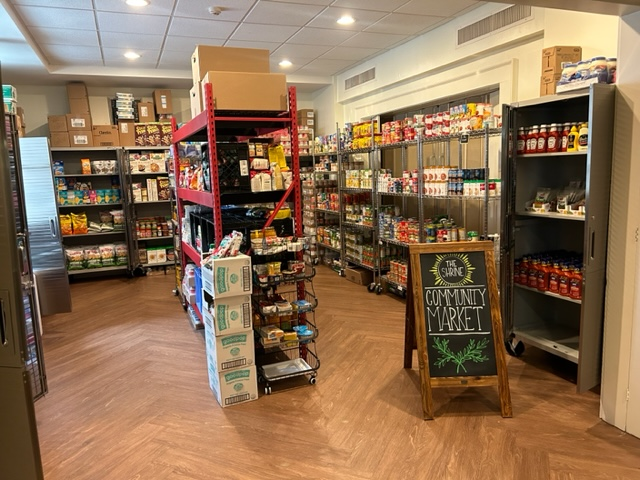 DROP OFF TIMES:Sundays at MassThursdays from 10-noonFridays from 10-2 PMCANNED GOODSPANTRY ITEMSPERSONAL HYGIENEHOUSEHOLD ITEMSFRUITOILBODY SOAPDISH SOAPCHICKENFOLGERS COFFEEBRUSH/COMBALUMINUM FOILSPAMDECAF COFFEERAZORSREUSEABLE BAGSTUNAJAM/JELLYDEODORANTSTORAGE BAGSVIENNA SAUSAGECOOKIESTOOTHBRUSHDETERGENT PODSGRAVYGRITSTOOTHPASTEREUSABLE/GROCERY BAGSSPINACHPANCAKE MIXSHAVING CREAMKLEENEXCHILISYRUPKIDNEY BEANSSALTPINTO BEANSPEPPERVINEGARPICKLESRELISHMUSTARDHOT SAUCE